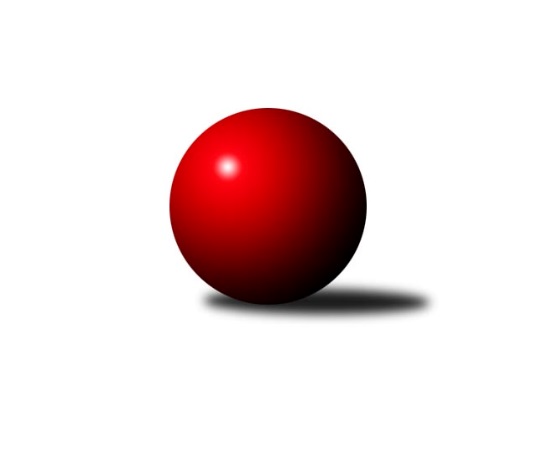 Č.9Ročník 2014/2015	15.11.2014Nejlepšího výkonu v tomto kole: 3230 dosáhli družstva: KK Slovan Rosice, KK Vyškov2. KLZ B 2014/2015Výsledky 9. kolaSouhrnný přehled výsledků:KK PSJ Jihlava	- KK Slovan Rosice	1:7	3035:3230	9.0:15.0	15.11.TJ Sokol Luhačovice	- TJ Jiskra Nová Bystřice	2:6	3011:3217	8.0:16.0	15.11.TJ Jiskra Otrokovice	- HKK Olomouc	2:6	2788:2940	11.0:13.0	15.11.KK Mor.Slávia Brno	- KK Vyškov	3:5	3203:3230	9.0:15.0	15.11.Tabulka družstev:	1.	KK Mor.Slávia Brno	8	6	1	1	43.0 : 21.0 	102.0 : 90.0 	 3114	13	2.	KK Slovan Rosice	7	5	0	2	38.0 : 18.0 	93.5 : 74.5 	 3209	10	3.	KK Vyškov	9	5	0	4	37.0 : 35.0 	106.0 : 110.0 	 3083	10	4.	TJ Jiskra Nová Bystřice	6	4	1	1	28.0 : 20.0 	81.0 : 63.0 	 3118	9	5.	HKK Olomouc	7	4	0	3	36.0 : 20.0 	93.5 : 74.5 	 3079	8	6.	TJ Sokol Vracov	7	3	0	4	27.5 : 28.5 	85.5 : 82.5 	 3063	6	7.	TJ Sokol Luhačovice	7	2	1	4	21.0 : 35.0 	72.5 : 95.5 	 3003	5	8.	KK PSJ Jihlava	8	2	1	5	24.5 : 39.5 	92.5 : 99.5 	 2982	5	9.	TJ Spartak Pelhřimov	6	1	1	4	14.0 : 34.0 	61.0 : 83.0 	 3046	3	10.	TJ Jiskra Otrokovice	7	1	1	5	19.0 : 37.0 	76.5 : 91.5 	 2955	3Podrobné výsledky kola:	 KK PSJ Jihlava	3035	1:7	3230	KK Slovan Rosice	Dana Fišerová	135 	 133 	 103 	145	516 	 2:2 	 529 	 140	117 	 130	142	Eva Putnová	Eva Rosendorfská	129 	 150 	 109 	152	540 	 3:1 	 511 	 128	136 	 113	134	Hana Veselá	Veronika Brychtová	118 	 116 	 134 	99	467 	 1:3 	 539 	 143	132 	 132	132	Naděžda Dobešová	Simona Matulová	134 	 106 	 134 	123	497 	 1:3 	 561 	 159	144 	 127	131	Andrea Axmanová	Šárka Vacková	130 	 120 	 120 	112	482 	 1:3 	 520 	 121	128 	 124	147	Magda Winterová	Eva Dušek *1	128 	 115 	 130 	160	533 	 1:3 	 570 	 165	149 	 131	125	Iva Rosendorfovározhodčí: střídání: *1 od 61. hodu Kristýna DúškováNejlepší výkon utkání: 570 - Iva Rosendorfová	 TJ Sokol Luhačovice	3011	2:6	3217	TJ Jiskra Nová Bystřice	Andrea Černochová	161 	 131 	 127 	134	553 	 3:1 	 510 	 139	132 	 122	117	Iva Molová	Hana Konečná	128 	 120 	 125 	123	496 	 0:4 	 578 	 143	143 	 143	149	Radka Budošová	Monika Hubíková	124 	 121 	 103 	144	492 	 3:1 	 472 	 117	120 	 124	111	Veronika Pýchová	Hana Krajíčková *1	107 	 116 	 120 	132	475 	 0:4 	 555 	 144	143 	 134	134	Veronika Baudyšová	Ludmila Pančochová	103 	 137 	 139 	121	500 	 0:4 	 566 	 135	149 	 158	124	Gabriela Filakovská	Zdenka Svobodová	132 	 127 	 129 	107	495 	 2:2 	 536 	 119	123 	 149	145	Lucie Vreckovározhodčí: střídání: *1 od 61. hodu Helena KonečnáNejlepší výkon utkání: 578 - Radka Budošová	 TJ Jiskra Otrokovice	2788	2:6	2940	HKK Olomouc	Martina Ančincová	122 	 148 	 119 	143	532 	 3:1 	 479 	 107	137 	 122	113	Hana Malíšková	Jitka Bětíková	83 	 75 	 111 	99	368 	 1:3 	 497 	 126	117 	 109	145	Marie Chmelíková	Renata Mikulcová st.	118 	 118 	 118 	114	468 	 2:2 	 469 	 124	117 	 113	115	Kateřina Bajerová	Hana Jonášková	97 	 123 	 118 	110	448 	 0:4 	 529 	 133	125 	 141	130	Silvie Vaňková	Jana Bednaříková	118 	 120 	 112 	113	463 	 1:3 	 508 	 130	113 	 126	139	Andrea Tatoušková	Barbora Divílková ml. ml.	127 	 121 	 143 	118	509 	 4:0 	 458 	 122	110 	 115	111	Jaroslava Havranovározhodčí: Nejlepší výkon utkání: 532 - Martina Ančincová	 KK Mor.Slávia Brno	3203	3:5	3230	KK Vyškov	Michaela Slavětínská	130 	 143 	 138 	123	534 	 1:3 	 574 	 151	132 	 146	145	Jana Vejmolová	Pavlína Březinová	124 	 137 	 115 	147	523 	 1:3 	 511 	 135	139 	 123	114	Monika Tilšerová	Jitka Žáčková	123 	 125 	 125 	111	484 	 0:4 	 562 	 140	143 	 135	144	Monika Anderová	Lenka Kričinská	133 	 135 	 139 	120	527 	 2:2 	 515 	 113	136 	 125	141	Zuzana Štěrbová	Monika Rusňáková	130 	 135 	 121 	154	540 	 2:2 	 503 	 132	119 	 128	124	Lucie Trávníčková	Romana Sedlářová	153 	 149 	 147 	146	595 	 3:1 	 565 	 149	133 	 133	150	Lenka Wognitschovározhodčí: Nejlepší výkon utkání: 595 - Romana SedlářováPořadí jednotlivců:	jméno hráče	družstvo	celkem	plné	dorážka	chyby	poměr kuž.	Maximum	1.	Naděžda Dobešová 	KK Slovan Rosice	551.33	367.2	184.2	1.3	3/4	(582)	2.	Michaela Zajacová 	TJ Sokol Vracov	546.93	369.3	177.6	5.4	5/5	(574)	3.	Martina Ančincová 	TJ Jiskra Otrokovice	545.19	370.0	175.2	4.9	4/4	(571)	4.	Jana Vejmolová 	KK Vyškov	545.10	365.6	179.5	5.1	5/6	(574)	5.	Gabriela Filakovská 	TJ Jiskra Nová Bystřice	544.50	368.8	175.8	5.6	4/4	(566)	6.	Iva Rosendorfová 	KK Slovan Rosice	543.75	360.6	183.1	4.3	4/4	(570)	7.	Šárka Palková 	KK Slovan Rosice	542.00	368.1	173.9	5.9	3/4	(550)	8.	Hana Veselá 	KK Slovan Rosice	539.33	367.3	172.0	4.3	4/4	(576)	9.	Andrea Černochová 	TJ Sokol Luhačovice	539.25	360.7	178.6	6.4	4/5	(579)	10.	Romana Sedlářová 	KK Mor.Slávia Brno	538.70	359.3	179.4	3.7	5/5	(595)	11.	Monika Rusňáková 	KK Mor.Slávia Brno	536.33	359.4	176.9	3.8	4/5	(551)	12.	Silvie Vaňková 	HKK Olomouc	533.31	364.3	169.0	4.3	4/4	(559)	13.	Markéta Ptáčková 	TJ Sokol Vracov	533.30	357.4	175.9	6.5	5/5	(559)	14.	Mariana Kreuzingerová 	TJ Sokol Vracov	532.27	353.2	179.1	5.8	5/5	(579)	15.	Radka Budošová 	TJ Jiskra Nová Bystřice	531.75	358.1	173.7	7.4	4/4	(578)	16.	Michaela Slavětínská 	KK Mor.Slávia Brno	528.95	364.5	164.5	7.8	5/5	(588)	17.	Lucie Vrecková 	TJ Jiskra Nová Bystřice	528.00	362.7	165.3	8.4	4/4	(577)	18.	Hana Beranová 	TJ Sokol Vracov	527.67	355.8	171.9	5.3	5/5	(557)	19.	Magda Winterová 	KK Slovan Rosice	527.08	354.9	172.2	5.6	4/4	(537)	20.	Lenka Wognitschová 	KK Vyškov	526.45	356.8	169.7	7.1	5/6	(565)	21.	Iva Molová 	TJ Jiskra Nová Bystřice	525.92	352.6	173.3	6.1	4/4	(548)	22.	Kristýna Dúšková 	KK PSJ Jihlava	523.50	350.3	173.2	7.5	3/4	(555)	23.	Monika Anderová 	KK Vyškov	523.21	348.7	174.5	6.3	6/6	(563)	24.	Hana Malíšková 	HKK Olomouc	521.11	350.6	170.6	5.1	3/4	(547)	25.	Lenka Habrová 	KK PSJ Jihlava	519.78	357.3	162.4	5.8	3/4	(558)	26.	Marie Chmelíková 	HKK Olomouc	519.75	350.6	169.1	6.5	4/4	(572)	27.	Jozefina Vytisková 	TJ Spartak Pelhřimov	519.20	358.4	160.8	7.4	5/5	(565)	28.	Eva Rosendorfská 	KK PSJ Jihlava	519.07	342.3	176.8	3.5	3/4	(557)	29.	Simona Černušková 	TJ Spartak Pelhřimov	519.00	349.0	170.0	6.0	4/5	(537)	30.	Aneta Kusiová 	TJ Spartak Pelhřimov	518.20	356.2	162.0	7.6	5/5	(542)	31.	Lenka Kričinská 	KK Mor.Slávia Brno	518.00	346.4	171.6	7.8	5/5	(558)	32.	Andrea Tatoušková 	HKK Olomouc	517.75	351.2	166.6	6.2	3/4	(546)	33.	Veronika Baudyšová 	TJ Jiskra Nová Bystřice	513.75	351.1	162.6	9.0	4/4	(555)	34.	Eva Putnová 	KK Slovan Rosice	513.50	346.8	166.8	6.5	4/4	(550)	35.	Jitka Žáčková 	KK Mor.Slávia Brno	513.47	352.2	161.3	6.7	5/5	(578)	36.	Ludmila Landkamerová 	TJ Spartak Pelhřimov	507.50	347.8	159.8	8.5	4/5	(515)	37.	Ludmila Pančochová 	TJ Sokol Luhačovice	506.80	350.4	156.4	6.3	5/5	(528)	38.	Eva Dušek 	KK PSJ Jihlava	506.00	352.5	153.5	9.0	4/4	(526)	39.	Zuzana Štěrbová 	KK Vyškov	506.00	353.2	152.8	6.7	6/6	(527)	40.	Petra Skotáková 	TJ Spartak Pelhřimov	505.60	355.8	149.8	9.6	5/5	(532)	41.	Simona Matulová 	KK PSJ Jihlava	505.56	354.7	150.9	8.0	3/4	(512)	42.	Monika Tilšerová 	KK Vyškov	504.17	348.3	155.8	8.9	6/6	(542)	43.	Hana Konečná 	TJ Sokol Luhačovice	504.00	347.0	157.0	8.5	4/5	(521)	44.	Zdenka Svobodová 	TJ Sokol Luhačovice	503.53	354.8	148.7	8.4	5/5	(563)	45.	Jaroslava Havranová 	HKK Olomouc	502.88	340.4	162.4	5.1	4/4	(554)	46.	Šárka Vacková 	KK PSJ Jihlava	502.67	345.5	157.1	8.4	3/4	(562)	47.	Kateřina Bajerová 	HKK Olomouc	502.00	351.3	150.8	9.0	4/4	(529)	48.	Hana Krajíčková 	TJ Sokol Luhačovice	500.80	352.8	148.0	11.0	5/5	(522)	49.	Františka Petříková 	TJ Jiskra Otrokovice	495.17	335.9	159.3	6.6	4/4	(530)	50.	Jana Bednaříková 	TJ Jiskra Otrokovice	494.44	341.9	152.6	9.4	4/4	(540)	51.	Pavla Fialová 	KK Vyškov	494.13	345.1	149.1	9.1	4/6	(521)	52.	Štěpánka Vytisková 	TJ Spartak Pelhřimov	492.70	340.1	152.6	8.6	5/5	(517)	53.	Pavlína Březinová 	KK Mor.Slávia Brno	491.90	342.3	149.7	10.4	5/5	(523)	54.	Monika Hubíková 	TJ Sokol Luhačovice	489.75	345.1	144.7	9.5	4/5	(574)	55.	Veronika Pýchová 	TJ Jiskra Nová Bystřice	483.50	337.2	146.3	9.8	4/4	(504)	56.	Zuzana Ančincová 	TJ Jiskra Otrokovice	481.58	341.0	140.6	10.1	4/4	(507)	57.	Hana Jonášková 	TJ Jiskra Otrokovice	478.50	336.9	141.6	12.2	4/4	(531)	58.	Kristýna Kuchynková 	TJ Sokol Vracov	469.25	329.3	140.0	12.4	4/5	(501)	59.	Renata Mikulcová  st.	TJ Jiskra Otrokovice	463.00	332.3	130.7	13.3	4/4	(505)	60.	Monika Niklová 	TJ Sokol Vracov	460.08	329.3	130.8	12.8	4/5	(506)		Denisa Martináková 	TJ Sokol Vracov	562.00	394.0	168.0	7.0	1/5	(562)		Lucie Vaverková 	KK Slovan Rosice	555.00	365.0	190.0	1.0	2/4	(568)		Jana Vránková 	KK Mor.Slávia Brno	541.00	378.0	163.0	2.0	1/5	(541)		Andrea Axmanová 	KK Slovan Rosice	536.83	370.0	166.8	5.2	2/4	(561)		Hana Kropáčová 	HKK Olomouc	526.00	354.0	172.0	8.0	1/4	(526)		Renata Svobodová 	KK Slovan Rosice	516.00	358.0	158.0	6.0	1/4	(516)		Terézia Magdolenová 	KK Vyškov	509.00	351.0	158.0	6.0	1/6	(509)		Barbora Divílková ml.  ml.	TJ Jiskra Otrokovice	509.00	365.0	144.0	12.0	1/4	(509)		Zdena Vytisková 	TJ Spartak Pelhřimov	498.25	340.3	158.0	9.0	2/5	(511)		Veronika Brychtová 	KK PSJ Jihlava	493.00	344.5	148.5	11.0	1/4	(508)		Lucie Trávníčková 	KK Vyškov	486.67	349.3	137.3	13.3	3/6	(503)		Dana Fišerová 	KK PSJ Jihlava	472.00	331.3	140.8	12.3	2/4	(516)		Miroslava Matějková 	TJ Spartak Pelhřimov	471.00	323.0	148.0	10.0	1/5	(471)		Lea Olšáková 	KK Mor.Slávia Brno	468.50	341.0	127.5	14.5	2/5	(488)		Denisa Hamplová 	HKK Olomouc	466.00	329.0	137.0	9.0	1/4	(466)		Jana Mikulcová 	TJ Sokol Luhačovice	461.00	355.0	106.0	20.0	1/5	(461)		Irena Partlová 	KK PSJ Jihlava	446.00	319.5	126.5	13.5	2/4	(476)		Veronika Presová 	TJ Sokol Vracov	446.00	322.0	124.0	18.0	2/5	(481)		Helena Konečná 	TJ Sokol Luhačovice	444.50	308.0	136.5	13.5	2/5	(454)		Eva Doubková 	KK PSJ Jihlava	422.00	302.0	120.0	14.0	1/4	(422)		Jitka Bětíková 	TJ Jiskra Otrokovice	368.00	264.0	104.0	18.0	1/4	(368)Sportovně technické informace:Starty náhradníků:registrační číslo	jméno a příjmení 	datum startu 	družstvo	číslo startu
Hráči dopsaní na soupisku:registrační číslo	jméno a příjmení 	datum startu 	družstvo	Program dalšího kola:10. kolo22.11.2014	so	10:00	KK Slovan Rosice - TJ Sokol Luhačovice	22.11.2014	so	12:00	TJ Jiskra Nová Bystřice - TJ Jiskra Otrokovice	22.11.2014	so	13:00	TJ Spartak Pelhřimov - KK PSJ Jihlava	22.11.2014	so	14:00	HKK Olomouc - TJ Sokol Vracov	Nejlepší šestka kola - absolutněNejlepší šestka kola - absolutněNejlepší šestka kola - absolutněNejlepší šestka kola - absolutněNejlepší šestka kola - dle průměru kuželenNejlepší šestka kola - dle průměru kuželenNejlepší šestka kola - dle průměru kuželenNejlepší šestka kola - dle průměru kuželenNejlepší šestka kola - dle průměru kuželenPočetJménoNázev týmuVýkonPočetJménoNázev týmuPrůměr (%)Výkon3xRomana SedlářováMS Brno5952xRadka BudošováNová Bystřice111.785781xRadka BudošováNová Bystřice5783xRomana SedlářováMS Brno110.715953xJana VejmolováVyškov A5743xMartina AnčincováOtrokovice110.555325xIva RosendorfováRosice5703xIva RosendorfováRosice110.255702xGabriela FilakovskáNová Bystřice5662xSilvie VaňkováHKK Olomouc109.935291xLenka WognitschováVyškov A5652xGabriela FilakovskáNová Bystřice109.46566